　　　　　　　　　吉田地区地域コミュニティ　　平成28年8月19日　　　　　　　　　　事務局だより　　　 28年度第4号　　吉田保育園園児とウナギとツガニの放流体験　　7月28日(木)10時より吉田保育園園児たちは、地域づくり部会の人達と一緒に　　吉田川にて、ウナギとツガニの放流体験をしました。　　時代の推移とともに、子どもの数が減少し吉田川で子供たちの遊ぶ歓声は聞こえなく　　なりましたが、園児たちは初めての体験で、珍しさと嬉しさで川の中では大はしゃぎで、　　自然との触れ合いは大人になっても忘れないことでしょう。　　また、部会のメンバー、地元の有志の人達により安全の為に、早朝より清掃準備等　　していただいていることも紹介します。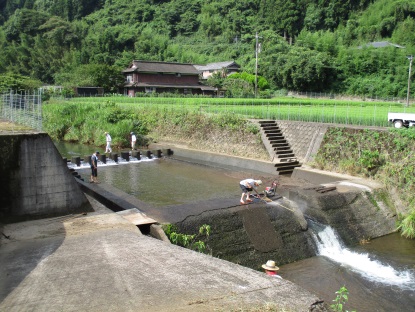 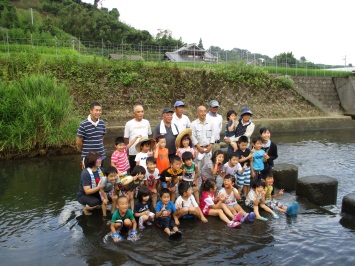 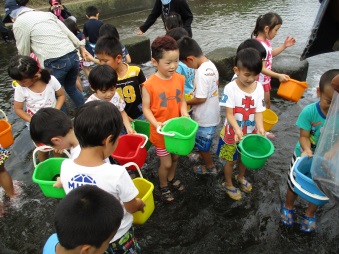 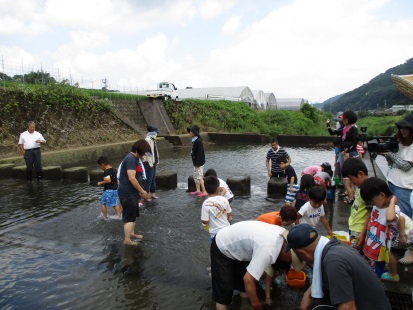 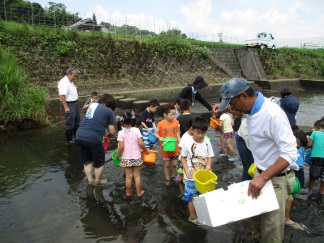 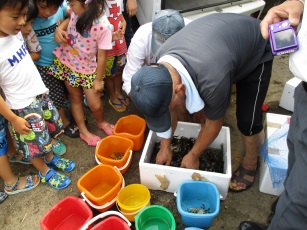 